ПЕРЕЧЕНЬвидов конструкций, рекомендуемых для использованияпри организации нестационарной торговли на территориимуниципального образования город-курорт Геленджик № п/пТип нестационарного торгового объектаВид деятельностиВид конструкции12341Киоск,конструкция К-1продажа сувениров, товаров народного промысла, курортных товаров, мороженого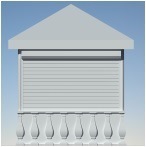 2Киоск, конструкция К-2продажа сувениров, товаров народного промысла, курортных товаров, бижутерии, бижутерии с золотым напылением, именных ложек, продажа овощей, фруктов и бахчевых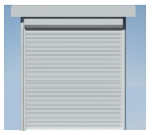 3Киоск,конструкция К-3продажа сувениров, товаров народного промысла, бижутерии, бижутерии с золотым напылением, именных ложек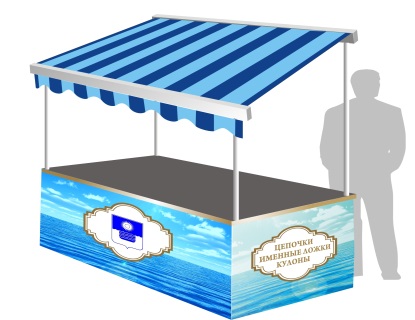 4Киоск, конструкция К-4продажа мороженого 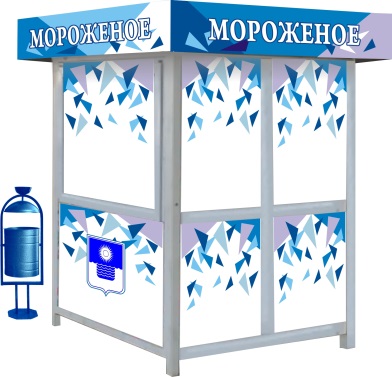 5Киоск, конструкция К-5продажа жевательного мармелада6Киоск, конструкция К-6продажа овощей, фруктов и бахчевых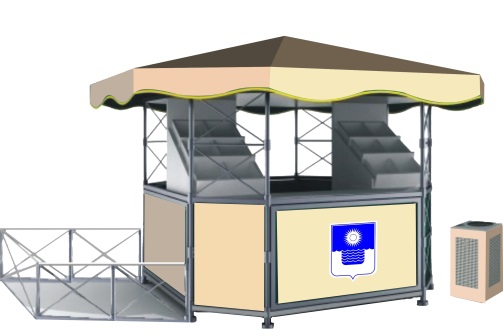 7Киоск, конструкция К-7продажа сувениров, бижутерии8Киоск, конструкция К-7/1продажа газированных напитков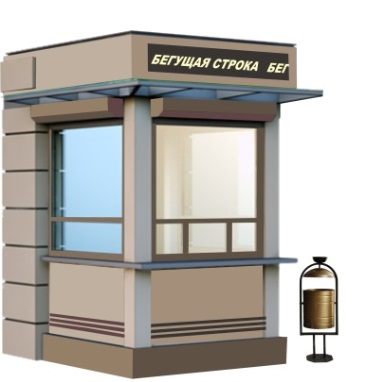 9Киоск, конструкция К-8продажа кваса и лимонада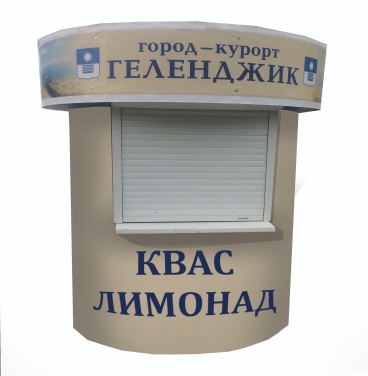 10Киоск, конструкция К-8/1продажа азово-черноморской хамсы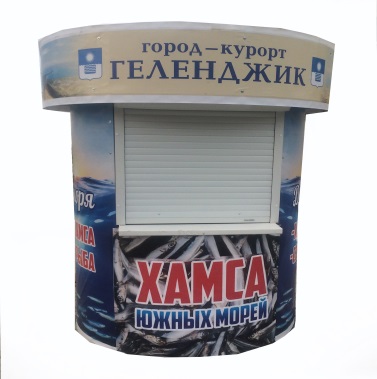 11Киоск, конструкция К-9продажа кавказских трав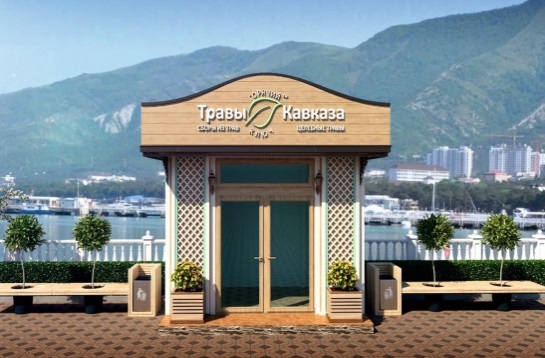 12Киоск, конструкция К-10продажа печатной и полиграфической продукции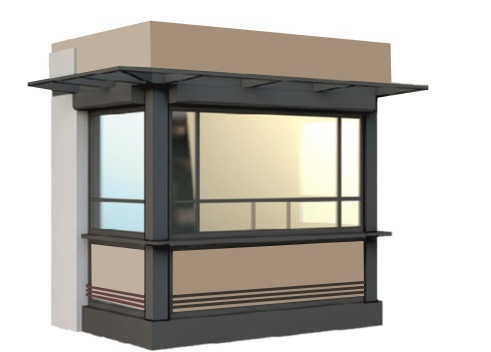 13Киоск, конструкция К-11продажа хлебобулочных изделий, лотерейных билетов, продажа сувениров, товаров народного промысла, курортных товаров, бижутерии, продажа овощей, фруктов и бахчевых, кавказских трав»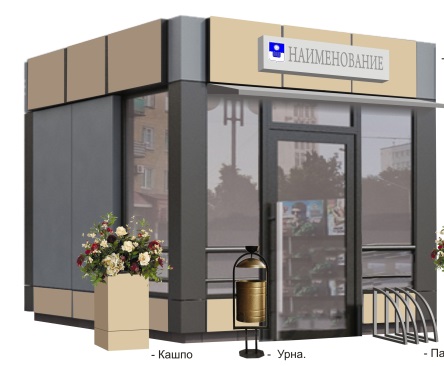 14Киоск, конструкция К-12продажа гастрольно-концертных билетов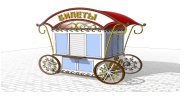 15Конструкция К-13продажа воздушных шаров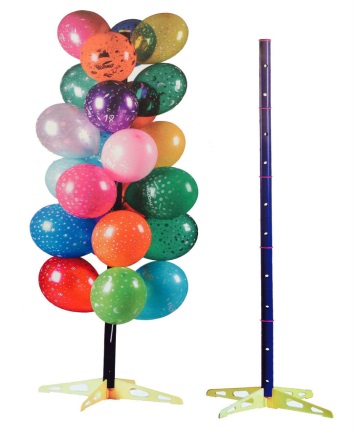 16Конструкция К-14продажа свежесрезанных цветов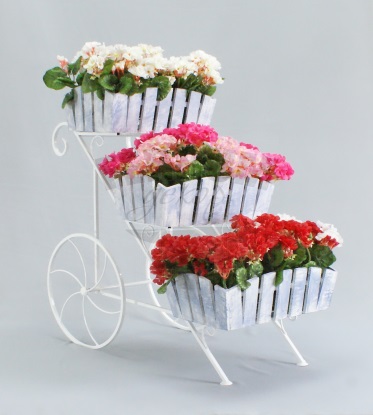 